МУЗИЧКА ШКОЛА „КОСТА МАНОЈЛОВИЋ“, БЕОГРАД-ЗЕМУНСАТНИЦА ЗА ПРИЈЕМНИ ИСПИТ У СМШВОКАЛНО ИНСТРУМЕНТАЛНИ ОДСЕК-ГЛАВНИ ПРЕДМЕТКЛАВИР (велика сала, приземље), субота 13.06.2020.10.00Петковић АндрејБлануша МајаГајић МаркоГвоздић Софија11.00Грбић УрошИлић Банда ИлијаЈовановић ДимитријеКостић Михајло12.00Лазић МилицаЛонић НаталијаНиколић ЈованОпсеница Саша13.00Поповић ТaтјанаРадоњић ДимитријеТерзић ИвонaГУДАЧИ (учионица 12, I спрат), субота 13.06.2020.12.00Бунчић Ненад (контрабас)Ђајић Тамара (виолина)Маснец Сања (виолина)Миленковић Вера (виолина)13.00 Савић Дуња (виолончело)Спасојевић Сања (виолина)Чекановић Лазар (виолина)ДУВАЧИ (велика сала, приземље), субота 13.06.2020.15.00Васић МилутинВучетић ДимитријеГлушица ВасилијеДрагосављевић ДијанаИвановић Катарина16.00 Јовановић АндрејНиколић ВладимирПршић ЛенкаТинтор ЕленаШутић ЈелисаветаСОЛО ПЕВАЊЕ (велика сала, приземље), субота 13.06.2020.14.00 Савић ВасилијаСурдановић ДавидТодоровић ТеодораХАРМОНИКА (мала сала, II спрат), субота 13.06.2020.11.30Јовановић ВлајкоЈончић ЛазарМилановић ВукашинСимовић Лазар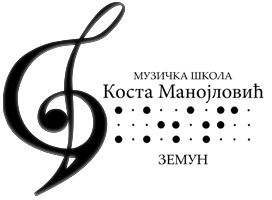 